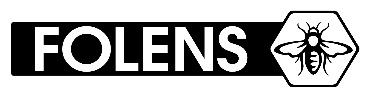                                                 ÉadaíFoclóir agus frásaíLeabhar an Mhúinteora G & H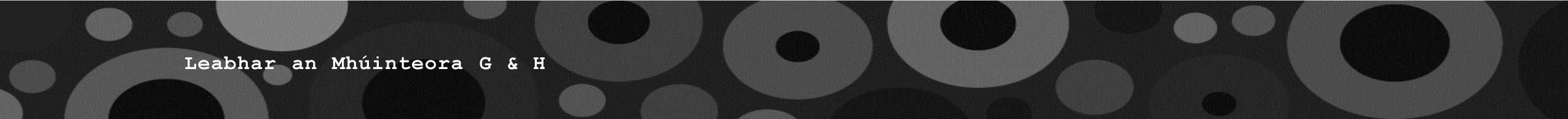 GaeilgeBéarlaGaeilgeBéarlageansaíjumperfáinneringgeansaí peilefootball jerseyfáinní cluaiseearringshúdaíhoodiebráisléadbraceletbrístetrousersmuincenecklacebríste géinejeansspéaclaí (gréine)(sun) glassesbríste gairidshortsmála láimhehandbagsciortaskirtéadaí neamhfhoirmiúlacasual weargúnadresséadaí spóirtsportsweart-léinet-shirtéadaí ócáideoccasion wearléineshirtfaiseantafashionableblúsblouseálainn / galántalovelyseaicéadjacketdeasnicecótacoatcompordachcomfortableculaith spóirttracksuitíseal / ardlow / highluiteogaleggingsgeal / dorchabright / darkriteogatightsdaitecolourfulcarbhattieseoltacoolcaipíncapgleoiteprettybróga reatharunnersgalántaelegant / finebuataisíbootssnastapolishedcuaráinsandalsclóiteprinted